[Indsæt evt. billede][Indsæt evt. billede][Indsæt dit navn][Indsæt dit navn][Indsæt dit navn][Indsæt dit navn][Indsæt dit navn]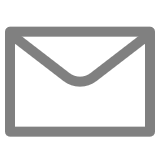 [Indsæt din mailadresse][Indsæt din mailadresse][Indsæt din mailadresse][Indsæt din mailadresse]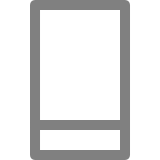 [Indsæt dit telefonnummer][Indsæt dit telefonnummer]OVERBLIKOVERBLIKOVERBLIKOVERBLIK[Præsenter dit CV med en overskrift][Præsenter dit CV med en overskrift][Præsenter dit CV med en overskrift][Præsenter dit CV med en overskrift][Præsenter dit CV med en overskrift][Præsenter dit CV med en overskrift][Præsenter dit CV med en overskrift][Præsenter dit CV med en overskrift]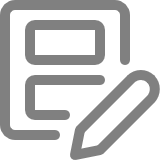 XX års joberfaringXX års joberfaringXX års joberfaring[Skriv en uddybende faglig og personlig præsentation af dig selv][Skriv en uddybende faglig og personlig præsentation af dig selv][Skriv en uddybende faglig og personlig præsentation af dig selv][Skriv en uddybende faglig og personlig præsentation af dig selv][Skriv en uddybende faglig og personlig præsentation af dig selv][Skriv en uddybende faglig og personlig præsentation af dig selv][Skriv en uddybende faglig og personlig præsentation af dig selv][Skriv en uddybende faglig og personlig præsentation af dig selv]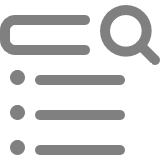 [Skriv uddannelsesniveau – ex. folkeskole, erhvervsfaglig uddannelse, kort videregående uddannelse, mellemlang videregående uddannelse, længere videregående uddannelse][Skriv uddannelsesniveau – ex. folkeskole, erhvervsfaglig uddannelse, kort videregående uddannelse, mellemlang videregående uddannelse, længere videregående uddannelse][Skriv uddannelsesniveau – ex. folkeskole, erhvervsfaglig uddannelse, kort videregående uddannelse, mellemlang videregående uddannelse, længere videregående uddannelse][Skriv en uddybende faglig og personlig præsentation af dig selv][Skriv en uddybende faglig og personlig præsentation af dig selv][Skriv en uddybende faglig og personlig præsentation af dig selv][Skriv en uddybende faglig og personlig præsentation af dig selv][Skriv en uddybende faglig og personlig præsentation af dig selv][Skriv en uddybende faglig og personlig præsentation af dig selv][Skriv en uddybende faglig og personlig præsentation af dig selv][Skriv en uddybende faglig og personlig præsentation af dig selv]SPROGSPROGSPROGSPROG[Skriv en uddybende faglig og personlig præsentation af dig selv][Skriv en uddybende faglig og personlig præsentation af dig selv][Skriv en uddybende faglig og personlig præsentation af dig selv][Skriv en uddybende faglig og personlig præsentation af dig selv][Skriv en uddybende faglig og personlig præsentation af dig selv][Skriv en uddybende faglig og personlig præsentation af dig selv][Skriv en uddybende faglig og personlig præsentation af dig selv][Skriv en uddybende faglig og personlig præsentation af dig selv][Her skriver du dine sprogkundskaber – noter også niveau (kendskab, rutineret, flydende, modersmål)][Her skriver du dine sprogkundskaber – noter også niveau (kendskab, rutineret, flydende, modersmål)][Her skriver du dine sprogkundskaber – noter også niveau (kendskab, rutineret, flydende, modersmål)][Her skriver du dine sprogkundskaber – noter også niveau (kendskab, rutineret, flydende, modersmål)][Skriv en uddybende faglig og personlig præsentation af dig selv][Skriv en uddybende faglig og personlig præsentation af dig selv][Skriv en uddybende faglig og personlig præsentation af dig selv][Skriv en uddybende faglig og personlig præsentation af dig selv][Skriv en uddybende faglig og personlig præsentation af dig selv][Skriv en uddybende faglig og personlig præsentation af dig selv][Skriv en uddybende faglig og personlig præsentation af dig selv][Skriv en uddybende faglig og personlig præsentation af dig selv]KOMPETENCERKOMPETENCERKOMPETENCERKOMPETENCER[Skriv en uddybende faglig og personlig præsentation af dig selv][Skriv en uddybende faglig og personlig præsentation af dig selv][Skriv en uddybende faglig og personlig præsentation af dig selv][Skriv en uddybende faglig og personlig præsentation af dig selv][Skriv en uddybende faglig og personlig præsentation af dig selv][Skriv en uddybende faglig og personlig præsentation af dig selv][Skriv en uddybende faglig og personlig præsentation af dig selv][Skriv en uddybende faglig og personlig præsentation af dig selv][Her oplister du dine faglige og relevante kompetencer][Her oplister du dine faglige og relevante kompetencer][Her oplister du dine faglige og relevante kompetencer][Her oplister du dine faglige og relevante kompetencer]JOBERFARINGJOBERFARINGJOBERFARINGJOBERFARINGJOBERFARINGJOBERFARINGJOBERFARINGJOBERFARING[Her oplister du dine faglige og relevante kompetencer][Her oplister du dine faglige og relevante kompetencer][Her oplister du dine faglige og relevante kompetencer][Her oplister du dine faglige og relevante kompetencer][Indsæt din jobtitel][Indsæt din jobtitel][Indsæt din jobtitel][Indsæt din jobtitel][Indsæt din jobtitel][Indsæt din jobtitel][Indsæt din jobtitel][Indsæt din jobtitel][Her oplister du dine faglige og relevante kompetencer][Her oplister du dine faglige og relevante kompetencer][Her oplister du dine faglige og relevante kompetencer][Her oplister du dine faglige og relevante kompetencer][Indsæt virksomhedens navn][Indsæt virksomhedens navn][Indsæt virksomhedens navn][Indsæt virksomhedens navn][Indsæt virksomhedens navn][Indsæt periode] [Indsæt periode] [Indsæt periode] [Her oplister du dine faglige og relevante kompetencer][Her oplister du dine faglige og relevante kompetencer][Her oplister du dine faglige og relevante kompetencer][Her oplister du dine faglige og relevante kompetencer][Her oplister du dine faglige og relevante kompetencer][Her oplister du dine faglige og relevante kompetencer][Her oplister du dine faglige og relevante kompetencer][Her oplister du dine faglige og relevante kompetencer][Beskriv dine arbejdsopgaver, ansvarsområder og eventuelle resultater af betydning][Beskriv dine arbejdsopgaver, ansvarsområder og eventuelle resultater af betydning][Beskriv dine arbejdsopgaver, ansvarsområder og eventuelle resultater af betydning][Beskriv dine arbejdsopgaver, ansvarsområder og eventuelle resultater af betydning][Beskriv dine arbejdsopgaver, ansvarsområder og eventuelle resultater af betydning][Beskriv dine arbejdsopgaver, ansvarsområder og eventuelle resultater af betydning][Beskriv dine arbejdsopgaver, ansvarsområder og eventuelle resultater af betydning][Beskriv dine arbejdsopgaver, ansvarsområder og eventuelle resultater af betydning][Indsæt din jobtitel][Indsæt din jobtitel][Indsæt din jobtitel][Indsæt din jobtitel][Indsæt din jobtitel][Indsæt din jobtitel][Indsæt din jobtitel][Indsæt din jobtitel][Indsæt virksomhedens navn][Indsæt virksomhedens navn][Indsæt virksomhedens navn][Indsæt virksomhedens navn][Indsæt virksomhedens navn][Indsæt periode] [Indsæt periode] [Indsæt periode] [Beskriv dine arbejdsopgaver, ansvarsområder og eventuelle resultater af betydning][Beskriv dine arbejdsopgaver, ansvarsområder og eventuelle resultater af betydning][Beskriv dine arbejdsopgaver, ansvarsområder og eventuelle resultater af betydning][Beskriv dine arbejdsopgaver, ansvarsområder og eventuelle resultater af betydning][Beskriv dine arbejdsopgaver, ansvarsområder og eventuelle resultater af betydning][Beskriv dine arbejdsopgaver, ansvarsområder og eventuelle resultater af betydning][Beskriv dine arbejdsopgaver, ansvarsområder og eventuelle resultater af betydning][Beskriv dine arbejdsopgaver, ansvarsområder og eventuelle resultater af betydning][Indsæt din jobtitel][Indsæt din jobtitel][Indsæt din jobtitel][Indsæt din jobtitel][Indsæt din jobtitel][Indsæt din jobtitel][Indsæt din jobtitel][Indsæt din jobtitel][Indsæt virksomhedens navn][Indsæt virksomhedens navn][Indsæt virksomhedens navn][Indsæt virksomhedens navn][Indsæt virksomhedens navn][Indsæt periode] [Indsæt periode] [Indsæt periode] [Beskriv dine arbejdsopgaver, ansvarsområder og eventuelle resultater af betydning][Beskriv dine arbejdsopgaver, ansvarsområder og eventuelle resultater af betydning][Beskriv dine arbejdsopgaver, ansvarsområder og eventuelle resultater af betydning][Beskriv dine arbejdsopgaver, ansvarsområder og eventuelle resultater af betydning][Beskriv dine arbejdsopgaver, ansvarsområder og eventuelle resultater af betydning][Beskriv dine arbejdsopgaver, ansvarsområder og eventuelle resultater af betydning][Beskriv dine arbejdsopgaver, ansvarsområder og eventuelle resultater af betydning][Beskriv dine arbejdsopgaver, ansvarsområder og eventuelle resultater af betydning]UDDANNELSEUDDANNELSEUDDANNELSEUDDANNELSEUDDANNELSEUDDANNELSEUDDANNELSEUDDANNELSE[Indsæt uddannelsestitel][Indsæt uddannelsestitel][Indsæt uddannelsestitel][Indsæt uddannelsestitel][Indsæt uddannelsestitel][Indsæt uddannelsestitel][Indsæt uddannelsestitel][Indsæt uddannelsestitel][Indsæt uddannelsessted][Indsæt uddannelsessted][Indsæt uddannelsessted][Indsæt uddannelsessted][Indsæt uddannelsessted][Indsæt periode][Indsæt periode][Indsæt periode][Beskriv din uddannelse, eventuelle valgfag og fremhæv relevante resultater][Beskriv din uddannelse, eventuelle valgfag og fremhæv relevante resultater][Beskriv din uddannelse, eventuelle valgfag og fremhæv relevante resultater][Beskriv din uddannelse, eventuelle valgfag og fremhæv relevante resultater][Beskriv din uddannelse, eventuelle valgfag og fremhæv relevante resultater][Beskriv din uddannelse, eventuelle valgfag og fremhæv relevante resultater][Beskriv din uddannelse, eventuelle valgfag og fremhæv relevante resultater][Beskriv din uddannelse, eventuelle valgfag og fremhæv relevante resultater][Indsæt uddannelsestitel][Indsæt uddannelsestitel][Indsæt uddannelsestitel][Indsæt uddannelsestitel][Indsæt uddannelsestitel][Indsæt uddannelsestitel][Indsæt uddannelsestitel][Indsæt uddannelsestitel][Indsæt uddannelsessted][Indsæt uddannelsessted][Indsæt uddannelsessted][Indsæt uddannelsessted][Indsæt uddannelsessted][Indsæt periode][Indsæt periode][Indsæt periode][Beskriv din uddannelse, eventuelle valgfag og fremhæv relevante resultater][Beskriv din uddannelse, eventuelle valgfag og fremhæv relevante resultater][Beskriv din uddannelse, eventuelle valgfag og fremhæv relevante resultater][Beskriv din uddannelse, eventuelle valgfag og fremhæv relevante resultater][Beskriv din uddannelse, eventuelle valgfag og fremhæv relevante resultater][Beskriv din uddannelse, eventuelle valgfag og fremhæv relevante resultater][Beskriv din uddannelse, eventuelle valgfag og fremhæv relevante resultater][Beskriv din uddannelse, eventuelle valgfag og fremhæv relevante resultater][Indsæt uddannelsestitel][Indsæt uddannelsestitel][Indsæt uddannelsestitel][Indsæt uddannelsestitel][Indsæt uddannelsestitel][Indsæt uddannelsestitel][Indsæt uddannelsestitel][Indsæt uddannelsestitel][Indsæt uddannelsessted][Indsæt uddannelsessted][Indsæt uddannelsessted][Indsæt uddannelsessted][Indsæt uddannelsessted][Indsæt periode][Indsæt periode][Indsæt periode][Beskriv din uddannelse, eventuelle valgfag og fremhæv relevante resultater][Beskriv din uddannelse, eventuelle valgfag og fremhæv relevante resultater][Beskriv din uddannelse, eventuelle valgfag og fremhæv relevante resultater][Beskriv din uddannelse, eventuelle valgfag og fremhæv relevante resultater][Beskriv din uddannelse, eventuelle valgfag og fremhæv relevante resultater][Beskriv din uddannelse, eventuelle valgfag og fremhæv relevante resultater][Beskriv din uddannelse, eventuelle valgfag og fremhæv relevante resultater][Beskriv din uddannelse, eventuelle valgfag og fremhæv relevante resultater]